XX Konkurs Piosenki dla 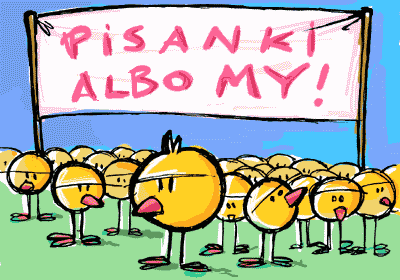 Dzieci i Młodzieży„PRZEBÓJ z JAJEM`2024” RegulaminI. Organizatorem Konkursu Piosenki „Przebój z jajem” jest Młodzieżowy Dom Kultury   im. Mieczysława Kozara-Słobódzkiego w Świdnicy.II. Konkurs odbędzie się  5 kwietnia 2024  roku w Klubie BOLKO, plac Grunwaldzki11 od godz. 11.00III. Celem konkursu jest rozwijanie twórczego potencjału wokalnego i aktorskiego popularyzacja śpiewania wśród dzieci i młodzieżyumożliwienie prezentacji wokalno-aktorskichposzukiwanie dzieci szczególnie uzdolnionych i promowanie młodych talentów           IV. Zasady uczestnictwa:konkurs przeznaczony jest dla dzieci i młodzieży szkoły podstawowej ( kl. 1 – 8 ),szkół średnich  i placówek oświatowych  udział brać mogą soliści i małe zespoły wokalne i wokalno – instrumentalne  (do 6 osób)uczestnicy przygotowują  jedną piosenkę w języku polskim, która zaistniała na rynku fonograficznym jako przebój (gatunek dowolny – piosenki kabaretowe lub w kabaretowym wykonaniu przeboje dziecięce, rockowe, pop, mel. tradycyjne itp.) wykonawcy przygotowany utwór  prezentują z dowolnym akompaniamentem (akompaniator, zespół instrumentalny, półplayback) lub a cappella.występ każdego uczestnika powinien nawiązywać do kabaretowej formuły konkursu  np. tematyka piosenek, żartobliwe wykonanie, skecz z piosenką, strój itp. – pomysłowość wykonawcza, forma kabaretowa i humor w prezentacji ulubionego przeboju będą dodatkowym atutem.uczestnicy mogą zgłaszać się wyłącznie poprzez szkoły lub placówki kultury, zgłoszenia pisemne wyłącznie na kartach zgłoszeń przyjmowane będą do dnia 28.03.2024 r. pod adresem:Młodzieżowy Dom Kultury w Świdnicy  ul. Nauczycielska 2, 58-100 Świdnica   tel./ faksem –(074) 851-33-30                     lub   e-mail: dzialimprez@mdk.swidnica.pl    Karta zgłoszenia dostępna na stronie internetowej MDK  - www.mdk.swidnica.pl !!!  V. Ocena i nagrody:uczestnicy walczyć będą o tytuł Grand Prix oraz nagrody i wyróżnienia w następujących kategoriach wykonawczych:
-  soliści kl. 1-3 (7 - 9 lat) ,szkoły podstawowej, 
-  duety i zespoły kl. 1-3 (7 - 9 lat),szkoły podstawowej,
-  soliści kl. 4-8 (10-15 lat) szkoły podstawowej
-  duety i zespoły kl. 4-8 (10-15 lat) szkoły podstawowej      - soliści szkoły średnie      - duety i zespoły szkoły średnie (w zależności od rodzaju zgłoszeń możliwy jest  też podział na dwie kategorie: soliści oraz duety i zespoły )Jury oceniać będzie: dobór repertuaru związany z charakterem konkursu, interpretację wokalno-sceniczną, poziom warsztatu wykonawczego. Playback niedopuszczalny!!!organizator  przewiduje nagrody dla laureatów, ufundowane przez organizatorów i sponsorów organizator przewiduje nagrodę za najśmieszniejsze i najbardziej pomysłowe przebranie , odzwierciadlające charakter konkursu i śpiewanej piosenkiwszyscy uczestnicy otrzymują pamiątkowe dyplomy.        VI. Sprawy organizacyjne:soliście nie powinien towarzyszyć chórek na żywo, taki podmiot będzie traktowany jako zespół        VII. Organizatorzy zastrzegają sobie prawo zmian w regulaminie, jeżeli nastąpi taka konieczność i prawo ostatecznej interpretacji powyższego regulaminu.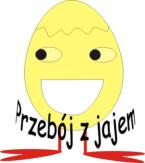 SERDECZNIE ZAPRASZAMYDO WSPÓLNEJ ZABAWY NA KONKURSIE „PRZEBÓJ Z JAJEM”!!!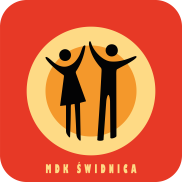 Organizatorem konkursu jest Młodzieżowy Dom Kultury im. Mieczysława Kozara - Słobódzkiego w Świdnicy.
Administratorem danych osobowych przetwarzanych w związku z organizacją i realizacją konkursu jest: Młodzieżowy Dom Kultury im. Mieczysława Kozara - Słobódzkiego w Świdnicy.
Pełny tekst klauzuli informacyjnej RODO znajduje się na stronie www. mdk świdnica/RODOOrganizatorem konkursu jest Młodzieżowy Dom Kultury im. Mieczysława Kozara - Słobódzkiego w Świdnicy.
Administratorem danych osobowych przetwarzanych w związku z organizacją i realizacją konkursu jest: Młodzieżowy Dom Kultury im. Mieczysława Kozara - Słobódzkiego w Świdnicy.